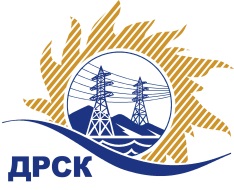 Акционерное Общество«Дальневосточная распределительная сетевая  компания»Протокол № 792/УКС-ВПзаседания закупочной комиссии по выбору победителя по открытому запросу цен на право заключения договора  закупка Мероприятия по строительству и реконструкции объектов для технологического присоединения потребителей (в том числе ПИР) на территории филиала «ПЭС» (с. Золотая Долина, с.Екатериновка, Партизанский р-н с/т «Север», п. Волчанец, с. Фроловка)  № 2170  раздел  2.1.1.  ГКПЗ 2016 г.Извещение ЕИС № 31604426575ПРИСУТСТВОВАЛИ:  члены Закупочной комиссии 2 уровня АО «ДРСК». ВОПРОСЫ, ВЫНОСИМЫЕ НА РАССМОТРЕНИЕ ЗАКУПОЧНОЙ КОМИССИИ: О  рассмотрении результатов оценки заявок Участников.О признании заявок соответствующими условиям Документации о закупке.Об итоговой ранжировке заявок.О выборе победителя.ВОПРОС 1 «О рассмотрении результатов оценки заявок Участников»Признать объем полученной информации достаточным для принятия решения.Утвердить цены, полученные на процедуре вскрытия конвертов с заявками участников открытого запроса цен.ВОПРОС 2 «О признании заявок соответствующими условиям Документации о закупке»Признать заявки ООО «Эрланг» г. Владивосток, ул. Пологая, 68, ООО «Дальэнергострой» г. Находка, Находкинский проспект, 7а соответствующими условиям Документации о закупке и принять их к дальнейшему рассмотрению.ВОПРОС 3 «Об итоговой ранжировке заявок»Утвердить итоговую ранжировку заявок:ВОПРОС 4 «О выборе победителя»Планируемая стоимость закупки в соответствии с ГКПЗ: 2 394 990,00 рублей без учета НДС (2 826 088,20  руб. с учетом НДС).На основании приведенной итоговой ранжировки поступивших заявок предлагается признать победителем запроса цен  Мероприятия по строительству и реконструкции объектов для технологического присоединения потребителей (в том числе ПИР) на территории филиала «ПЭС» (с. Золотая Долина, с.Екатериновка, Партизанский р-н с/т «Север», п. Волчанец, с. Фроловка) участника, занявшего первое место в итоговой ранжировке по степени предпочтительности для заказчика: ООО «Эрланг» г. Владивосток, ул. Пологая, 68: на условиях: стоимость заявки  2 340 000,00  руб. без учета НДС (2 761 200,00 руб. с учетом НДС). Срок выполнения работ: с момента заключения договора по 09.03.2017г. Условия оплаты: в течение 60 календарных дней с момента подписания актов выполненных работ.  Гарантийные обязательства: гарантия качества на все конструктивные элементы и работы, предусмотренные в Техническом задании и выполняемые Подрядчиком на объекте, в том числе на используемые строительные конструкции, материалы и оборудование составляет 3 года с момента подписания актов сдачи-приемки при условии соблюдения Заказчиком правил эксплуатации сданного в эксплуатацию объекта.Коврижкина Е.Ю.(4162) 397-208город  Благовещенск«26» декабря 2016 года№п/пНаименование Участника закупки и его адресЦена предложения на участие в закупке без НДС, руб.1ООО «Эрланг»г. Владивосток, ул. Пологая, 68Цена: 2 340 000,00  руб. без учета НДС (2 761 200,00 руб. с учетом НДС). 2ООО «Дальэнергострой»г. Находка, Находкинский проспект, 7аЦена: 2 350 000,00  руб. без учета НДС (НДС не облагается). Место в итоговой ранжировкеНаименование и место нахождения участникаЦена заявки на участие в закупке, руб. без НДС1 местоООО «Эрланг»г. Владивосток, ул. Пологая, 682 340 000,00  2 местоООО «Дальэнергострой»г. Находка, Находкинский проспект, 7а2 350 000,00  Ответственный секретарь Закупочной комиссии: Елисеева М.Г. _____________________________